ΕΛΛΗΝΙΚΗ ΔΗΜΟΚΡΑΤΙΑ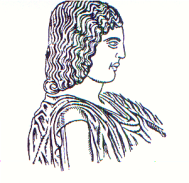 ΓΕΩΠΟΝΙΚΟ ΠΑΝΕΠΙΣΤΗΜΙΟ ΑΘΗΝΩΝ		ΓΕΝΙΚΗ Δ/ΝΣΗ ΔΙΟΙΚΗΤΙΚΩΝ ΥΠΗΡΕΣΙΩΝ 			Αθήνα, 31/05/2022Δ/ΝΣΗ ΔΙΟΙΚΗΤΙΚΟΥ 						ΤΜΗΜΑ Γ’ ΠΑΝΕΠΙΣΤΗΜΙΑΚΩΝ ΑΡΧΩΝ & ΟΡΓΑΝΩΝ		 Ταχ.Δ/νση: Ιερά Οδός 75, Αθήνα 118 55				Τηλ.:  210-5294802FAX:  210-3460885 E-mail: r@aua.grΠρος: Όλη τη Πανεπιστημιακή Κοινότητα						του Ιδρύματος	Σας ενημερώνουμε ότι την Τετάρτη 1 Ιουνίου 2022, μετά από αίτημα του Φοιτητικού Συλλόγου, αναστέλλονται όλες οι εκπαιδευτικές διαδικασίες από τις 14:00 μ.μ και μετά, προκειμένου να μπορέσουν όσοι φοιτητές επιθυμούν να παρευρεθούν στη προγραμματισμένη Γενική Συνέλευση τους.								Εκ της Πρυτανείας